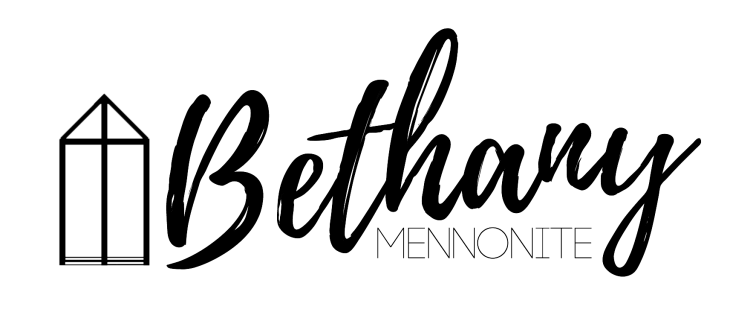 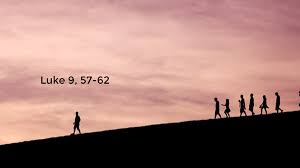 July 23, 2023  59       July 23, 2023     10:00 Service       No. 30Gathering	Prelude	Welcome & Call to Worship	Tracey Frena 	Songs – 	“I Sing the Mighty Power of God”		“God of Wonders”	PrayerLife Together	Announcements	Ministry time 	Pastoral Prayer	Song – “I Will Follow”Hearing the Word	Scripture – Luke 9:57-62	Message – “The Would-be Disciples”	Dave RobertsResponding	Song – “I Have Decided”	Offering & PrayerGoing	Song – “We Will Follow”	Blessing Scripture Reader – Kenton JanzenMusicians – Kenton & Sheryl Janzen & friendsWelcome here!We’re glad you came! Your being here is a sign of God’s love for the world and encourages other Christians. We hope our worship together helps you find A place to belong and grow in faith.Praise and Concerns Prayers:Kim Salierno as she deals with breast cancerNestor Chemerika as he recovers from his accidentJason Wiebe as he recovers at homeErika Dyck at homeSheila Gayman - undergoing cancer treatmentOur sister church in Pereira, ColombiaPastor Herb will be on vacation from July 10-28. Craig Frere will provide crisis Pastoral care. Please contact one of the Pastoral Spiritual Care Team or the office for Craig’s contact info or any concerns. Bethany Announcements Office Hours: Marianne is on vacation for 2 weeks. Sheryl Janzen will be in the office on Tuesday and Friday from 8:30-3:00.Attention all Coyotes, Badgers, Millennials, etc. We will be meeting throughout the summer months at the following locations. Please bring a dessert and join us at 7:00 pm at Matt & Patty King’s this week on July 26th, at Brian & Amanda Collins on August 9th, Linda Van Bergen’s on August 24th, and Mike & Tracey Frena’s on August 30th.Bethany Mennonite Church is going to a ball game!  We have already purchased 20 tickets to a Welland Jackfish baseball game, for Saturday August 19, at 6:05 p.m. Please contact Patty King, to reserve your tickets and to arrange payment of $40 per ticket. Your ticket includes food, beverages and fireworks. Come join the fun! Carpooling can be arranged for those who may be interested.Monthly Prayer Breakfast - if you are willing to be one of 2-4 people who would coordinate a Monthly Prayer Breakfast (8-9 times a year), please contact pastor Herb Sawatzky at pastor@bethanymennonite.ca. The Coordinating Team will not do the work themselves, but bring in others to help and participate.Local Food Bank Drive: Area food banks inform us that donations are down 30% this year while need is up 20%! Your continued support for our food drive to local food banks is much appreciated. Please drop off your donations in the food bin at the front door. Foods and snacks for breakfasts and school lunches are especially appreciated.Our Donations Touching Lives You can make your offering to Bethany by:• E-transfer to office@bethanymennonite.ca• Mail to church at Box 249, Virgil, ON L0S 1T0• Drop  in  the  mailbox  beside  the  front  door  on  Wednesdays  or Thursdays 8:30-3:30 and let Marianne know.	• Canada Helps button on www.bethanymennonite.ca. CanadaHelps charges 3.75% of the donation, but you will be receipted for full amount.Prayers: Mennonite Church Eastern CanadaJoin the Africa Inter-Mennonite Mission group of churches in praying for the Evangelical Mennonite Church of Burkina Faso. Violent attacks and political unrest continue in the country. Pray that our brothers and sisters there will know how best to create space for peace in their local communities, especially in the Kénédougou region. Thank God for their witness and for God's provision and protection during this challenging time.The MC Canada Palestine-Israel Network calls us to pray. The last weeks in the Israeli-occupied West Bank have been marked by a rise in violence due to growing Israeli settlements and military control. Pray for the safety of Palestinians who live in fear of attacks and harassment. Pray too for the minority Christian communities of the land, that they may be strong and united in their witness to the hope, justice, and peace of the gospel.Continue to pray for those who are living in areas impacted by war. We pray using the words of Psalm 13: "How long O Lord? Will you forget me forever? But I have trusted in your steadfast love; my heart shall rejoice in your salvation."Mennonite Central Committee	Please pray for MCC SALTers, Katie Janzen & Jeremiah McCleary, as they are preparing to return from their overseas placements this month. Pray as they navigate the journey of processing their experience and discovering what’s next. Pray for wisdom and peace as they find ways to communicate their growth and learnings to those back home.	From January to June 2023, we received 74 newcomers who were sponsored by 23 Constituent Groups (CGs). The newcomers from Syria, Eritrea, South Sudan, Afghanistan, Somalia, Iraq, Democratic Republic of Congo and Ethiopia. For most of those refugees, resettlement has been an answer to years of prayer to a life in limbo. As we give praises, also pray for a smooth transition for the newcomers and strength for the CGs as they support them in their settlement in Canada.We have been hearing of deportation of some refugees from the countries they have sought asylum in and this is troubling. Join us in prayer for welcoming hearts around the world as 1 in every 78 people is now displaced.The July edition of MDS On the level is available from the office.Mennonite ChurchThe Abner Martin Music Scholarship ($4,000 value last year) is awarded annually by Menno Singers to a student who:  1) will be enrolled in a full-time music major or minor program at the undergraduate or graduate level in 2023-2024);  2) is affiliated with an MCEC congregation; and  3) has demonstrated involvement and proficiency in musical activities in church and community. Application deadline is September 15, 2023. For more information and/or an application form contact Lewis Brubacher, lbrubacher@sympatico.ca.Broader Church & CommunitySt. Andrew's Presbyterian Church in Niagara-on-the-Lake would like to invite you to an evening of choral music performed by the Chapel Choir of Christ's College in Cambridge UK.  This concert is to be held on July 25th at 7:00 p.m. tickets are $25.00 cash and available at the door. Please see the poster in the narthex.THIS WEEK AT BETHANYJuly 23-30, 2023Today	10:00 a.m. – Worship ServiceWednesday	  7:00 p.m. – Coyotes at Matt & Patty King’sSunday	10:00 a.m. – Worship Service Speaking: Dave Roberts Scripture:  Matthew 6:33, Luke 4: 16-21Theme: Kingdom Priorities: First Things FirstWorship services are recorded live and kept on our youtube channel indefinitely. Recordings begin shortly before 10am and end after 11:04. Those who prefer not to appear in the recording are encouraged to sit near the back of the sanctuary in front of the cry room, and exit through the door on that side. 